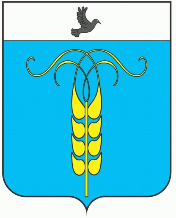 РЕШЕНИЕСОВЕТА ГРАЧЕВСКОГО МУНИЦИПАЛЬНОГО ОКРУГАСТАВРОПОЛЬСКОГО КРАЯ19 августа 2021 года                       с. Грачевка                                     № 92О признании утратившим силу решение Совета депутатов муниципального образования Спицевского сельсовета Грачевского района Ставропольского края от 07 июля 2017 года № 126 «Об утверждении Порядка размещения сведений о доходах, расходах, об имуществе и обязательствах имущественного характера, представляемых главой муниципального образования Спицевского сельсовета Грачевского района Ставропольского края и депутатами совета депутатов муниципального образования Спицевского сельсовета Грачевского района Ставропольского края на официальном сайте администрации муниципального образования Спицевского сельсовета Грачевского района Ставропольского края в информационно-телекоммуникационной сети «Интернет» и предоставления их для опубликования средствам массовой информации»В соответствии с Законом Ставропольского края от 31 января 2020 года № 6-кз «О преобразовании муниципальных образований, входящих в состав Грачевского муниципального района Ставропольского края, и об организации местного самоуправления на территории Грачевского района Ставропольского края», Совет Грачевского муниципального округа Ставропольского краяРЕШИЛ:1. Признать утратившим силу решение Совета депутатов муниципального образования Спицевского сельсовета Грачевского района Ставропольского края;- от 07 июля 2017 года № 126 «Об утверждении Порядка размещения сведений о доходах, расходах, об имуществе и обязательствах имущественного характера, представляемых главой муниципального образования Спицевского сельсовета Грачевского района Ставропольского края и депутатами совета депутатов муниципального образования Спицевского сельсовета Грачевского района Ставропольского края на официальном сайте администрации муниципального образования Спицевского сельсовета Грачевского района Ставропольского края в информационно-телекоммуникационной сети «Интернет» и предоставления их для опубликования средствам массовой информации».2. Настоящее решение вступает в силу со дня его официального опубликования (обнародования).Председатель СоветаГрачевского муниципального округа Ставропольского края                                                       С.Ф. СотниковГлава Грачевского муниципального округаСтавропольского края                                                                    С.Л. Филичкин  